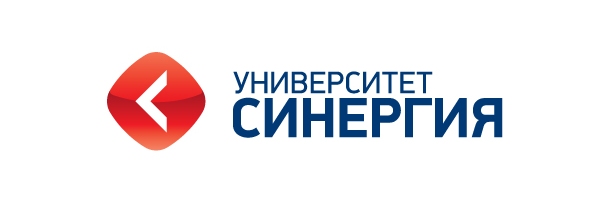        IX Международный научный конгресс       «РОЛЬ БИЗНЕСА В ТРАНСФОРМАЦИИ ОБЩЕСТВА»Ключевые темы конгресса:Конкуренция в сфере технологического предпринимательства и обеспечение конкурентоспособности предпринимательских структур«Зеленая» экономика: стандартизация, оценка и ресурсоэффективность Экономико-прикладные проблемы системного управления в инновационной экономикеВопросы управления качеством и конкурентоспособностью российского образованияМенеджмент XXI века История экономики и российского предпринимательства.Социально - ответственный  бизнес и социальное предпринимательство Социально-экономическая и политическая модернизация России: проблемы, тенденции, перспективы Взаимодействие власти и бизнеса в условиях инновационной модернизации российской экономикиКорпоративная культура современного бизнесаСовременный механизм реализации права как основа экономического развития обществаРазвитие российской банковской системы: тенденции и стратегия развитияСовременные проблемы реструктуризации, оценки и управления собственностьюАктуальные проблемы экономического развития предприятийТрансформация бухгалтерской отчетности и налогообложения в современных условиях Развитие индустрии спорта и спортивного менеджментаИндустрия гостеприимства в современных экономических условияхИнструменты дизайн-мышления для поиска новых бизнес-идейОсобенности развития информационных технологий в графическом и web-дизайнеИнформационные технологии как точка роста современной экономики Основные тенденции развития электронного обученияИнформационные технологии и трансформация бизнесаОблачные технологии и большие данныеИнформатизация бизнеса Программное и аппаратное обеспечение вычислительных системАктуальные вопросы программированияАрхитектура информационных системАктуальные проблемы высшей и прикладной математикиИнновационные технологии в практике отечественного HR-менеджментаЯрмарка тренерских технологий Прикладная психология в XXI веке: актуальные проблемы и пути развития  Бизнес и патриотизм: проблемы совместимостиОбучение иностранному языку в век цифровых технологий Актуальные проблемы гражданского права Светское государство в России: политико-правовой и философский аспектыАдминистративно-правовые аспекты защиты права интеллектуальной собственностиАктуальные проблемы современного международного права и права Европейского Союза Проблемы борьбы с организованной преступностью в современной РоссииТехнико-криминалистическое обеспечение раскрытия и расследования преступленийСтрахованиеИнновации и тренды в дизайнеРазвитие индустрии спорта и спортивного менеджмента